INFORMACJA POKONTROLNA NR KC-I.432.196.1.2022/MBK-1z kontroli w trakcie realizacji projektu nr RPSW.06.01.00-26-0015/16 pn. „Termomodernizacja budynków użyteczności publicznej na terenie Gminy Daleszyce”, realizowanego w ramach Działania 6.1 - „Rozwój miast”, 6 Osi priorytetowej Regionalnego Programu Operacyjnego Województwa Świętokrzyskiego na lata 2014 – 2020, polegającej na weryfikacji dokumentów 
w zakresie prawidłowości przeprowadzenia właściwych procedur dotyczących udzielania zamówień publicznych, przeprowadzonej na dokumentach w siedzibie Instytucji Zarządzającej Regionalnym Programem Operacyjnym Województwa Świętokrzyskiego na lata 2014 – 2020 
w dniach od 21 do 25 lutego 2022 roku.I. INFORMACJE OGÓLNE:Nazwa i adres badanego Beneficjenta:Gmina DaleszycePl. Staszica 9,  26-021 DaleszyceStatus prawny Beneficjenta:Wspólnoty samorządowe - gminaII. PODSTAWA PRAWNA KONTROLI:Niniejszą kontrolę przeprowadzono na podstawie art. 23 ust. 1 w związku z art. 22 ust. 4 ustawy z dnia 11 lipca 2014 r. o zasadach realizacji programów w zakresie polityki spójności finansowanych w perspektywie finansowej 2014 – 2020 (Dz.U. z 2020 r., poz. 818 z późn. zm.).III. OBSZAR I CEL KONTROLI:Cel kontroli stanowi weryfikacja dokumentów w zakresie prawidłowości przeprowadzenia przez Beneficjenta właściwych procedur dotyczących udzielania zamówień publicznych 
w ramach realizacji projektu nr RPSW.06.01.00-26-0015/16 pn. „Termomodernizacja budynków użyteczności publicznej na terenie Gminy Daleszyce”.Weryfikacja obejmuje dokumenty dotyczące udzielania zamówień publicznych związanych z wydatkami przedstawionymi przez Beneficjenta we wniosku o płatność nr RPSW.06.01.00-26-0015/16-003.Kontrola przeprowadzona została przez Zespół Kontrolny złożony z pracowników Departamentu Kontroli i Certyfikacji RPO Urzędu Marszałkowskiego Województwa Świętokrzyskiego z siedzibą w Kielcach, w składzie:Pan Marek Bartkiewicz (kierownik Zespołu Kontrolnego),Pan Rafał Góźdź (członek Zespołu Kontrolnego).IV. USTALENIA SZCZEGÓŁOWE:W wyniku dokonanej w dniach od 21 do 25 lutego 2022 roku weryfikacji dokumentów dotyczących zamówień udzielonych w ramach projektu nr RPSW.06.01.00-26-0015/16, przesłanych
do Instytucji Zarządzającej Regionalnym Programem Operacyjnym Województwa Świętokrzyskiego na lata 2014 – 2020 przez Beneficjenta za pośrednictwem Centralnego systemu teleinformatycznego SL2014, Zespół Kontrolny ustalił, co następuje:Beneficjent w ramach realizacji projektu przeprowadził w trybie określonym w art. 275 pkt 1 ustawy z dnia 11 września 2019 r. Prawo zamówień publicznych (Dz. U. z 2019 r. poz. 2019), zwanej dalej „Pzp” postępowanie o udzielenie zamówienia publicznego, które zostało wszczęte 
w dniu 19 marca 2021r. poprzez publikację ogłoszenia o zamówieniu w Biuletynie Zamówień Publicznych pod numerem 2021/BZP 00020071/01 i które dotyczyło wyboru wykonawcy robót budowlanych polegających na termomodernizacji budynków użyteczności publicznej w Gminie Daleszyce w systemie zaprojektuj i wybuduj. Zamówienie podzielono na dwie części:Część nr 1 – Termomodernizacja budynku „B” Szkoły Podstawowej położonej w msc. Szczecno.Część nr 2 – Termomodernizacja Szkoły Podstawowej w Brzechowie gm. Daleszyce.W odpowiedzi na opublikowane ogłoszenie o zamówieniu dla części nr 1 zamówienia wpłynęło 5 ofert, natomiast dla części nr 2 wpłynęło 7 ofert. Efektem rozstrzygnięcia przedmiotowego postępowania było podpisanie dla części nr 1 w dniu 14 czerwca 2021 r. umowy nr 160/2021 pomiędzy Beneficjentem a firmą Zakład Remontowo Budowlany Jarosław Marciniec, 28-142 Tuczępy, Tuczępy 125 na kwotę 1 887 000,00 zł brutto. Termin realizacji przedmiotu zamówienia – 6 miesięcy od dnia podpisania umowy, tj. 14.12.2021 r.  Przedmiot umowy został zrealizowany w w/w terminie, co potwierdzenie znajduje w protokole odbioru końcowego z dnia 14.12.2021 r.Natomiast postępowanie o udzielenie zamówienia dla części nr 2 zostało unieważnione ponieważ cena najkorzystniejszej oferty przewyższała kwotę jaką Zamawiający zamierzał przeznaczyć na sfinansowanie zamówienia. W wyniku weryfikacji dokumentacji dotyczącej w/w zamówienia publicznego 
nie stwierdzono nieprawidłowości.Postępowanie zostało zweryfikowane przy wykorzystaniu listy sprawdzającej stanowiącej dowód nr 1 do Informacji Pokontrolnej.V. REKOMENDACJE I ZALECENIA POKONTROLNE:IZ RPOWŚ na lata 2014-2020 odstąpiła od formułowania rekomendacji oraz zaleceń pokontrolnych.Niniejsza Informacja pokontrolna zawiera 3 strony oraz 1 dowód, który dostępny jest 
do wglądu w siedzibie Departamentu Kontroli i Certyfikacji RPO, ul. Wincentego Witosa 86, 
25 – 561 Kielce.Dokument sporządzono w dwóch jednobrzmiących egzemplarzach, z których jeden zostaje przekazany Beneficjentowi. Drugi egzemplarz oznaczony terminem „do zwrotu” należy odesłać
na podany powyżej adres w terminie 14 dni od dnia otrzymania Informacji pokontrolnej.Jednocześnie informuje się, iż w ciągu 14 dni od dnia otrzymania Informacji pokontrolnej Beneficjent może zgłaszać do Instytucji Zarządzającej pisemne zastrzeżenia, co do ustaleń w niej zawartych. Zastrzeżenia przekazane po upływie wyznaczonego terminu nie będą uwzględnione.Kierownik Jednostki Kontrolowanej może odmówić podpisania Informacji pokontrolnej informując na piśmie Instytucję Zarządzającą o przyczynach takiej decyzji.Kontrolujący: IMIĘ I NAZWISKO: Marek Bartkiewicz ………………………………….IMIĘ I NAZWISKO: Rafał Góźdź ………………………………….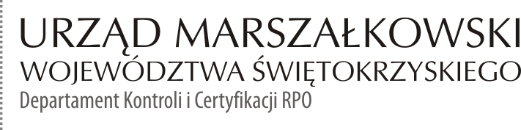 KC-I.432.196.1.2022                                                                                   Kielce, dn. 22.03.2022 r.Kontrolowany/a:…………………………………………